addendum to
A DNA database for Rose:  Development and validation of a SNP marker setDocument prepared by experts from the Netherlands, the International Rose Breeders Association (IRBA) and the International Community of Breeders of Asexually Reproduced Ornamental and Fruit-Tree Varieties (CIOPORA)Disclaimer:  this document does not represent UPOV policies or guidanceThe Annex to this document contains a copy of a presentation on “A DNA database for Rose: Development and validation of a SNP marker set”, prepared by experts from the Netherlands, the International Rose Breeders Association (IRBA) and the International Community of Breeders of Asexually Reproduced Ornamental and Fruit-Tree Varieties (CIOPORA), which was made at the seventeenth session of the Working Group on Biochemical and Molecular Techniques and DNA-Profiling in Particular (BMT). [Annex follows]A DNA DATABASE FOR ROSE: DEVELOPMENT AND VALIDATION OF A SNP MARKER SETPresentation prepared by experts from the Netherlands, the International Rose Breeders Association (IRBA) and the International Community of Breeders of Asexually Reproduced Ornamental
and Fruit-Tree Varieties (CIOPORA)[End of Annex and of document]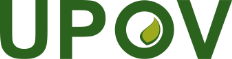 EInternational Union for the Protection of New Varieties of PlantsWorking Group on Biochemical and Molecular Techniques 
and DNA-Profiling in ParticularSeventeenth Session
Montevideo, Uruguay, September 10 to 13, 2018BMT/17/15 Add.Original:  EnglishDate:  September 13, 2018